Organisers						                            In partnership with2023 SEAMEO-Japan ESD AwardTheme: Promoting Environmental Education through Utilizing Renewable EnergySUBMISSION FORMTo participate in the 2023 SEAMEO-Japan ESD Award, please submit the information of your school’s programme on “Promoting Environmental Education through Utilizing Renewable Energy” by using this template of Submission Form on or before 15 August 2023.   The digital format of this Submission Form can be downloaded from the SEAMEO website: https://link.seameo.org/2023SEAMEOJapanESDAward or request through email: seameojapan.award@seameo.orgThe guidelines for submission and the judging criteria are detailed in page 8-10 of this document.How to Submit the Entry: Please send the completed submission form of 2023 SEAMEO-Japan ESD Award and a link of 3-minute video clip together with supporting documents to the following google form: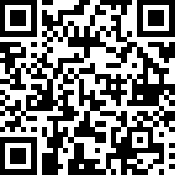 https://link.seameo.org/2023SEAMEOJapanESDAward/submission Important Note: to align with the ESD practices and to save the environment and energy, the Committee WILL NOT accept the entry in hard/printed copies. More information, please visit:  https://link.seameo.org/2023SEAMEOJapanESDAward or contact the SEAMEO Secretariat’s email: seameojapan.award@seameo.org or Tel. +66-2391-0144.Name of your school 		Full address		Postcode 			4. Country 		School’s telephone number (country code+city code+telephone number) 		School’s Email Address 		School website (if available)		  Approximate number of teachers participated in this programme 		 Approximate number of students participated in this programme		The information of part II from no.1 to 14 should not be over five (5) pages long of A4 in total. The information should be written in Times New Roman/Calibri font, font size 11. Title of the school’s programme  Summary of the programme (maximum of 300 words) Objectives/goals of the school’s programme Period of the time when the programme has been started    Activities (strategies/activities of implementation, and brief information of each activity)Teaching and learning approaches/strategies that the school has integrated into the programmeEngagement with the community and sharing of school practices to the communityMonitoring and evaluation mechanismsMeasurable achievement of the school’s programme to students, teachers, parents, and wider communityPlan for futureInterrelationship of the school’s programme with other Sustainable Development Goals (SDGs) (Please refer to page 2 in the Information Note or https://sustainabledevelopment.un.org/sdgs)Link(s) to the information of school’s programme in social media platforms such as facebook, website, youtube Photos related to the activity/programme (Maximum of five (5) photos with captions in English) Photo 2(Caption in English)Photo 3(Caption in English)Photo 4(Caption in English)Photo 5(Caption in English)	GUIDELINES FOR SUBMISSION OF ENTRIES   	The sharp deadline of entry submissions is 15 August 2023. Late submission is not accepted.Each school can submit only one (1) entry.The school’s entry that has been shortlisted or won the SEAMEO-Japan ESD Award within the past three (3) year (2020-2022) is not considered.Schools must submit the following requirements to the SEAMEO Secretariat:A completed submission form of 2023 SEAMEO-Japan ESD Award which have to be made in .docx or .pdf format, maximum file size is 10 MB. The submission form can be downloaded from the SEAMEO website: https://link.seameo.org/2023SEAMEOJapanESDAward or request through email: seameojapan.award@seameo.orgA 3-minute video clip presents the school’s programme in English. If it is produced in local language, please add subtitles so that the judging committee can understand it. Please upload your video to YouTube or other video-sharing sites and submit the video link through the google form as detailed in No.9The information about the school’s programme (in Part II as follows) should not be over five (5) pages of A4 in total. The information should be written in Times New Roman/Calibri font, font size 11.Part I - Information about the school;School’s name and contact detailsBrief information about the school such as number of teachers and students and educational levelContact details of the coordinatorPart II - Information about the school’s programme;Title of the school’s programmeSummary of the programme (maximum of 300 words)Objectives/goals of the school’s programmePeriod of time when the programme has been startedActivities (strategies/activities of implementation, and brief information on each activity)Teaching and learning approaches/strategies that the school has integrated into the programmeEngagement with the community and sharing of school practices to the community.Monitoring and evaluation mechanisms Measurable achievement of the school’s programme to students, teachers, parents, and wider communityPlan for futureInterrelationship of the school’s programme with other Sustainable Development Goals (SDGs)Link(s) to the information of school’s programme in social media platforms such as facebook, website, youtubeAll submissions should include related photos. A maximum of five (5) photos with captions written in English can be attached with the submission form.(Optional) All submissions can be attached with a maximum of two (2) supporting documents which can be written in local language. However, a brief translation in English should be provided.Only specific file types of supporting documents are accepted which are .docx, .pdf, .xlsx, and .ppt. If the supporting documents are made in .docx or .pdf, it should be less than or equal to twenty (20) pages each.How to Submit the Entry: Please send the completed submission form of 2023 SEAMEO-Japan ESD Award and a link of 3-minute video clip together with supporting documents to the following google form:https://link.seameo.org/2023SEAMEOJapanESDAward/submission Note: To align with the ESD practices and to save the environment and energy, the Committee will NOT accept the entry in hard/printed copies.After submitting the google form, you will receive a copy of your responses via the responder’s email immediately. Your responses can be edited after submitting by clicking the ‘Edit response’ button in the responder’s email where you receive a copy of your responses.JUDGING CRITERIAThe judging committee will consider the following criteria in selecting the winning schools:Strategy/Modality of ImplementationThe school has demonstrated clear school’s plans and policies, effective strategies, and programme components/activities on how to implement the school’s programme.Appropriate and effective methods and resources are used to implement the programme.Monitoring and evaluation mechanisms or processes are identified to ensure the immediate and long-term outcomes.Teaching and Learning ApproachesThe school has integrated environmental education and utilizing renewable energy into teaching and learning practices and school’s programmes to ensure that students are able to connect the practices into their daily life, the local environment and community.Innovation and CreativityThe school’s programme has demonstrated innovative practice in relation to the theme that can be replicated.The school has demonstrated innovative ideas for utilizing available resources.Engagement of CommunityThe school has engaged community partners such as neighbouring educational institutions, local government authorities and parent associations to co-implement the school’s programme.The school’s programme has increase public awareness and action to use renewable energy to reduce the impact of climate change and create a more sustainable and environmentally friendly future.The school’s programme has strengthened student involvement and contribution to improve the sustainably environmental development and effectively promote the utilization of renewal energy of local communities.Impact and SustainabilityResults of the school’s programme have revealed the effectiveness and benefits of the school’s programme to students, teachers, parents and wider community.The school has demonstrated a clear future plan on how to sustain or scale up the initiative.Interrelationship with other Sustainable Development Goals (SDGs)The school has demonstrated that the school’s programme has integrated the improvement of other SDGs, not the individual pursuit of each SDG, but has interrelation with other SDGs. Therefore, the school should make a clear statement in its application on how the school’s programme connects to other SDGs.CONTACT INFORMATIONMs Pitchayawadi ArreenichKnowledge Management OfficerSEAMEO SecretariatBangkok, ThailandEmail: seameojapan.award@seameo.org Website: www.seameo.org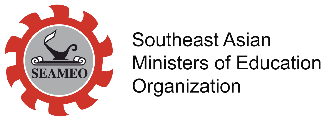 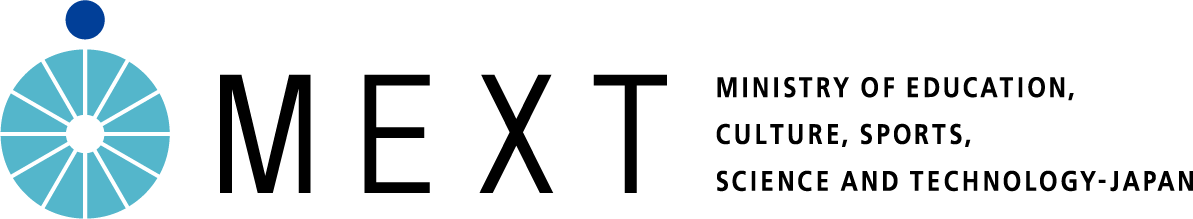 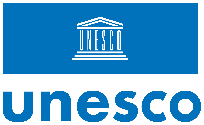 The submission deadline is 15 August 2023Full Information: https://link.seameo.org/2023SEAMEOJapanESDAwardPART I: DETAILS OF YOUR SCHOOLPART II: INFORMATION ABOUT THE SCHOOL’S PROGRAMMEPhoto1(Caption in English) 